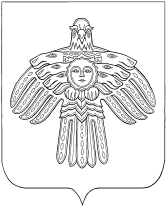 ПОСТАНОВЛЕНИЕ  от  1 февраля 2019 года								  № 30 О внесении изменений в постановление администрации городского поселения «Емва» от 13.02.2018 г. № 58 «Об утверждении технического задания для АО «Княжпогостская тепло-энергетическая компания»  на разработку инвестиционной программы «Приведение качества питьевой воды в соответствие с установленными требованиями на территории городского поселения Емва на 2019-2024 годы»В связи с невыполнением сроков разработки инвестиционной программы «Приведение качества питьевой воды в соответствие с установленными требованиями на территории городского поселения Емва на 2019-2024 годы», а так же уведомления территориального отдела Управления Роспотребнадзора по Республике Коми в Усть-Вымском районе от 29.01.2019 г. № 30/05-02, администрация городского поселения «Емва»ПОСТАНОВЛЯЕТ:Утвердить техническое задание для АО «Княжпогостская тепло-энергетическая компания»  на разработку инвестиционной программы «Приведение качества питьевой воды в соответствие с установленными требованиями на территории городского поселения «Емва» на 2019-2024 годы» в новой редакции согласно Приложению к настоящему постановлению.Направить настоящее постановление в АО «Княжпогостская тепло-энергетическая компания»  для разработки инвестиционной программы «Приведение качества питьевой воды в соответствие с установленными требованиями на территории городского  поселения «Емва» на 2019-2024 годы».Опубликовать настоящее постановление на сайте администрации МР «Княжпогостский». Контроль за исполнением настоящего постановления оставляю за собой.Настоящее постановление вступает в силу со дня его официального опубликования.И. о. руководителя администрации			                                   А.В. Котов                                                                                                        Приложение к постановлению администрации                                                                                                 городского поселения «Емва»                                                                                 от 01.02.2019 г. № 30                                                                      Утверждено постановлением администрации                                                                                                     городского поселения «Емва»                                                                                     от 01.02.2019 г. № 30 ТЕХНИЧЕСКОЕ ЗАДАНИЕна разработку инвестиционной программы «По приведению качества питьевой воды в соответствие с установленными требованиями на 2019-2024 годы»I. Общие положения1. Техническое задание на разработку проекта инвестиционной программы «По приведению качества питьевой воды в соответствие с установленными требованиями на 2019-2024 годы» (далее по тексту соответственно - Техническое задание, Инвестиционная программа), разработано на основании: - Земельного кодекса Российской Федерации;- Федерального закона от 30 декабря 2004 года № 210-ФЗ «Об основах регулирования тарифов организаций коммунального комплекса»;- приказа Министерства регионального развития Российской Федерации от 10 октября 2007 года № 100;- приказа Министерства регионального развития Российской Федерации от 6 мая 2011года № 204 «О разработке программ комплексного развития систем коммунальной инфраструктуры муниципальных образований;II. Цели и задачи разработки и реализации инвестиционной программы2.1. Основная цель разработки и реализации инвестиционной программы «По приведению качества питьевой воды в соответствие с установленными требованиями на 2019-2024 годы» -выполнение мероприятий, направленных на приведения качества питьевой воды в соответствие с установленными требованиями.2.2. Задачи разработки Инвестиционной программы:- обеспечение необходимых объемов и качества питьевой воды, выполнения нормативных требований к качеству питьевой воды;- обеспечение подключения вновь строящихся (реконструируемых) объектов капитального строительства к системам водоснабжения с гарантированным объемом заявленных мощностей;- обеспечение бесперебойной подачи качественной воды от источника до потребителя.2.3. Разработка и последующая реализация инвестиционной программы должны обеспечить повышение надежности, качества и безопасности водоснабжения потребителей, снижение аварийности и износа, увеличение пропускной способности и улучшения качества воды.III. Целевые индикаторы и показателиДоведение качества питьевой воды до требований уровня, соответствующего государственному стандарту, по следующим показателям:- по железу не более 0,3 мл/л;- по марганцу не более 0,1 мл/л;- по мутности не более 1,5 мл/л;- по бору не более 0,05 мл/л;- по цветности не более 20 градусов.IV. Срок разработки инвестиционной программыСрок разработки инвестиционной программы – в течение трех месяцев с даты утверждения технического задания.V. Разработчик инвестиционной программыРазработчик инвестиционной программы  – АО «Княжпогостская тепло-энергетическая компания»VI. Требования к инвестиционной программе6.1. При разработке инвестиционной программы необходимо:- выполнить анализ существующего состояния систем водоснабжения с отражением основных проблем, не позволяющих обеспечить необходимый уровень качества питьевой воды в соответствие с установленными требованиями;- разработать план мероприятий по приведению качества питьевой воды в соответствие с установленными требованиями и согласовать его с территориальным органом федерального органа исполнительной власти, осуществляющего федеральный государственный санитарно-эпидемиологический надзор, в срок до 1 июля очередного года. План мероприятий по приведению качества питьевой воды в соответствие с установленными требованиями включается в состав инвестиционной программы. - определить объем финансовых потребностей на реализацию мероприятий инвестиционной программы:1) объем финансовых потребностей на реализацию мероприятий определить посредством суммирования финансовых потребностей на реализацию каждого мероприятия;2) финансовые потребности на реализацию мероприятий инвестиционной программы определить на основе укрупненных показателей стоимости строительства и реконструкции, действующей сметной нормативной базы (государственные элементные нормы, федеральные единичные расценки).6.2. Источниками финансирования инвестиционной программы могут быть:- собственные средства АО «Княжпогостская тепло-энергетическая компания»;- финансовые средства, полученные от применения установленных тарифов на подключение и надбавки к тарифам;- финансовые средства, определяемые в ходе реализации федеральных, региональных, муниципальных целевых программ;- финансовые средства городского поселения «Емва».6.3. В инвестиционной программе необходимо привести распределение финансовых потребностей по определенным источникам финансирования, в том числе с распределением по годам и этапам реализации инвестиционной программы.6.4. Выполнить расчет надбавок к тарифам и тарифов на подключение.6.5. Подготовить проект инвестиционного договора.6.6. Обеспечить согласованность разрабатываемой инвестиционной программы с производственной программой с целью исключения возможного двойного учета реализуемых мероприятий инвестиционной программы в рамках различных программ.6.7. Координацию работ по инвестиционной программе осуществляют  АО «Княжпогостская тепло-энергетическая компания» и  администрация городского поселения «Емва» (по согласованию).6.8. Инвестиционная программа должна состоять из описательной и табличной частей.6.9. Инвестиционная программа должна содержать:- паспорт инвестиционной программы;- цели и задачи разработки и реализации инвестиционной программы;- анализ существующего состояния систем водоснабжения;- основные проблемы, не позволяющие обеспечить необходимый уровень объемов и качества воды;- план технических мероприятий по системам водоснабжения, обеспечивающий доведение состояния систем водоснабжения и условий их эксплуатации до уровня, задаваемого целевыми индикаторами, и подключение строящихся (реконструируемых) объектов к системам водоснабжения.- объем финансовых потребностей, необходимых для реализации мероприятий инвестиционной программы, с разбивкой по источникам финансирования;- расчет надбавок к тарифам и тарифов на подключение;- срок разработки инвестиционной программы;- срок реализации инвестиционной программы.6.10. Срок реализации инвестиционной программы: 1 июля 2019 года – 31 декабря 2024 года.6.11. Проект инвестиционной программы, расчет необходимых финансовых потребностей, надбавок к тарифам и тарифов на подключение необходимо согласовать его с территориальным органом.6.12. Финансовые потребности включают весь комплекс расходов, связанных с проведением мероприятий инвестиционной программы:- проектно-изыскательские работы;- приобретение материалов и оборудования;- строительно-монтажные работы;- работы по замене оборудования с улучшением технико-экономических характеристик;- пусконаладочные работы;- проведение регистрации объектов;- расходы, не относимые на стоимость основных средств (аренда земли на срок строительства и т. п.).6.13. Инвестиционная программа должна содержать источники финансирования по каждому мероприятию.6.14. Стоимость мероприятий должна приводиться в ценах соответствующих году реализации мероприятий. VII. Порядок внесения изменений в техническое задание7.1. Пересмотр (внесение изменений) в утвержденное техническое задание осуществляется по инициативе администрации городского поселения «Емва»  или АО «Княжпогостская тепло-энергетическая компания».7.2. Основаниями для пересмотра (внесения изменений) в утвержденное техническое задание могут быть:- принятие или внесение изменений в Программу комплексного развития систем коммунальной инфраструктуры  городского поселения «Емва» на 2019-2024 года и на перспективу до 2026 года;- принятие или внесение изменений в программы социально-экономического развития городского поселения «Емва» и иные программы, влияющие на изменение условий технического задания;- внесение дополнительных и (или) исключение принятых при утверждении технического задания подключаемых к системам коммунальной инфраструктуры строящихся объектов, а также перечня земельных участков, обеспечиваемых инженерной инфраструктурой.7.3. Пересмотр (внесение изменений) технического задания может производиться не чаще одного раза в год.7.4. В случае если пересмотр технического задания осуществляется по инициативе АО «Княжпогостская тепло-энергетическая компания», заявление о необходимости пересмотра, направляемое руководителю администрации городского поселения «Емва», должно сопровождаться обоснованием причин пересмотра (внесения изменений) с приложением необходимых документов.